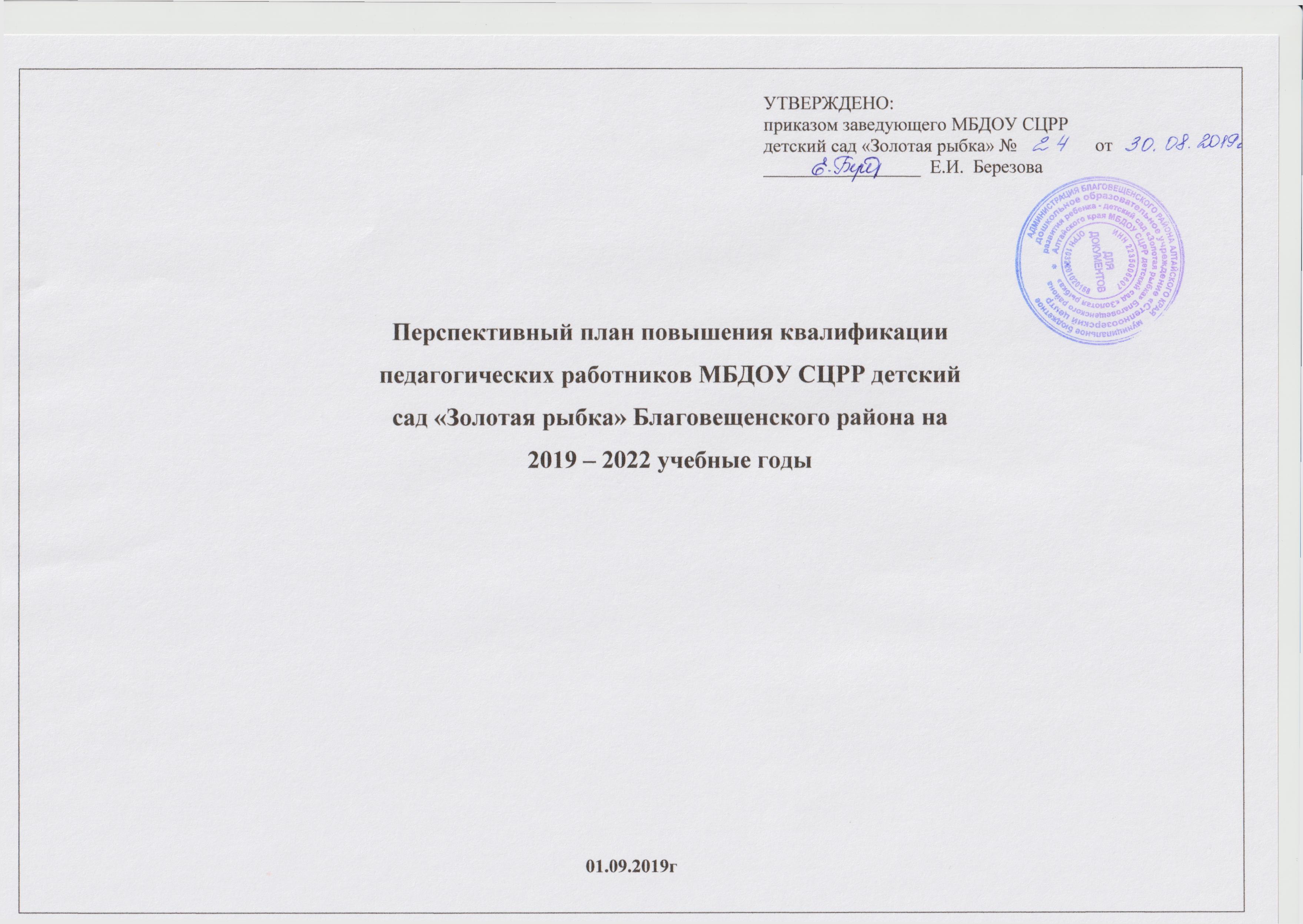 № п/пФ.И.О.ОбразованиеЗанимаемая должностьПедагогический стажПедагогический стажИмеющаясяКК Учреждение, дата, тема пройденныхкурсов Год планируемых курсов№ п/пФ.И.О.ОбразованиеЗанимаемая должностьПедстажСтаж в занимаемой должностиИмеющаясяКК Учреждение, дата, тема пройденныхкурсов Год планируемых курсов1 корпус1 корпус1 корпус1 корпус1 корпус1 корпус1 корпус1 корпус1 корпусАлександрова Евгения Николаевнаср/профвоспитатель20лет20 летвысщаяООО «Высшая школа делового администрирования», «Организация инклюзивного образования в условиях реализации ФГОС дошкольного образования для детей с ОВЗ»72ч., 04.09.2019 2022гАксёнова Елена Владимировнаср/профвоспитатель8 лет8 летперваяООО «Высшая школа делового администрирования», «Организация инклюзивного образования в условиях реализации ФГОС дошкольного образования для детей с ОВЗ»72ч., 04.09.2019 2022гБарыкова Лариса Павловнаср/профстарший воспитатель29лет6 летперваяООО «Высшая школа делового администрирования», «Организация инклюзивного образования в условиях реализации ФГОС дошкольного образования для детей с ОВЗ»72ч., 04.09.2019 – 20.09.20192022гБерезова Елена Ивановнавысшеезаведующий 19 лет7летСЗДПрофессиональная переподготовка2022гГамолей Любовь Николаевнаср/профвоспитатель5 лет5 летСЗДООО «Высшая школа делового администрирования», «Организация инклюзивного образования в условиях реализации ФГОС дошкольного образования для детей с ОВЗ»72ч., 04.09.2019 2022гЕрошенко Светлана Александровнаср/профвоспитатель5 лет5 летСЗДООО «Высшая школа делового администрирования», «Организация инклюзивного образования в условиях реализации ФГОС дошкольного образования для детей с ОВЗ»72ч., 04.09.2019 -16.09.20192022гЖданова Светлана Николаевнавысшеевоспитатель15 лет9летСЗДООО «Высшая школа делового администрирования», «Организация инклюзивного образования в условиях реализации ФГОС дошкольного образования для детей с ОВЗ»72ч., 04.09.2019 2022гКороткова Людмила Николаевнаср/профвоспитатель4 года4 годаСЗДООО «Высшая школа делового администрирования», «Организация инклюзивного образования в условиях реализации ФГОС дошкольного образования для детей с ОВЗ»72ч., 04.09.2019 2022гКрутчинская Ксения Викторовнавысшеевоспитатель8 лет1 год-ООО «Высшая школа делового администрирования», «Организация инклюзивного образования в условиях реализации ФГОС дошкольного образования для детей с ОВЗ»72ч., 04.09.2019 2022гЛысенко Наталья Геннадьевнавысшеемузыкальный руководитель17 лет1 год-ООО «Высшая школа делового администрирования», «Организация инклюзивного образования в условиях реализации ФГОС дошкольного образования для детей с ОВЗ»72ч., 04.09.2019 –25.09.20192022г.Маджара Татьяна Валерьевнаср/профвоспитатель 18 лет18 летвысшаяООО «Высшая школа делового администрирования», «Организация инклюзивного образования в условиях реализации ФГОС дошкольного образования для детей с ОВЗ»72ч., 04.09.2019- 25.09.20192022гМартыненко Жанна Васильевнаср/профвоспитатель22 года22 годаперваяООО «Высшая школа делового администрирования», «Организация инклюзивного образования в условиях реализации ФГОС дошкольного образования для детей с ОВЗ»72ч., 04.09.20192022гМовчан Елена Владимировнаср/профвоспитатель14 лет9 лет____ООО «Высшая школа делового администрирования», «Организация инклюзивного образования в условиях реализации ФГОС дошкольного образования для детей с ОВЗ»72ч., 04.09.2019 	2022гНичипоренко Алёна Александровнаср/профвоспитатель10 мес.10 мес.____ООО «Высшая школа делового администрирования», профессиональная переподготовка 2022г.Притула Нина Васильевнаср/профвоспитатель40 лет40 летвысшаяООО «Высшая школа делового администрирования», «Организация инклюзивного образования в условиях реализации ФГОС дошкольного образования для детей с ОВЗ»72ч., 04.09.2019 2022гПушкарёва Анастасия Игоревнаср/профвоспитатель_______ООО «Высшая школа делового администрирования», «Организация инклюзивного образования в условиях реализации ФГОС дошкольного образования для детей с ОВЗ»72ч., 04.09.20192022г.Русина Валентина Ивановнанач/профвоспитатель13 лет13 летперваяПрофессиональная переподготовка в университете «Синергия»2019г., 2022гСамохина Сагира Калымбековнаср/профвоспитатель2 года2 года______ООО «Высшая школа делового администрирования», «Организация инклюзивного образования в условиях реализации ФГОС дошкольного образования для детей с ОВЗ»72ч., 04.09.2019 2022гТищенко Светлана Ивановнаср/профвоспитатель20 лет20 летСЗДООО «Высшая школа делового администрирования», «Организация инклюзивного образования в условиях реализации ФГОС дошкольного образования для детей с ОВЗ»72ч., 04.09.2019 2022гТретьякова Наталья Александровнаср/профвоспитатель28 лет28 летСЗДООО «Высшая школа делового администрирования», «Организация инклюзивного образования в условиях реализации ФГОС дошкольного образования для детей с ОВЗ»72ч., 04.09.2019- 26.09.20192022гШевчук Татьяна Тарасовнаср/профвоспитатель18 лет18 летперваяООО «Высшая школа делового администрирования», «Организация инклюзивного образования в условиях реализации ФГОС дошкольного образования для детей с ОВЗ»72ч., 04.09.2019 2022гЩепленкова Юлия Александровнавысшееучитель-логопед13 лет12 летперваяАНООДПО «Дом учителя», «Алалия и общее недоразвитие речи: механизмы, диагностика, коррекция»27.03.2018 – 16.04.2018г, 72 ч2021г2 корпус2 корпус2 корпус2 корпус2 корпус2 корпус2 корпус2 корпус2 корпусВасильева Инна Ивановнаср. спец.воспитатель27 лет27 летперваяООО «Высшая школа делового администрирования», «Организация инклюзивного образования в условиях реализации ФГОС дошкольного образования для детей с ОВЗ»72ч., 04.09.20192022 г.Вайс Людмила Сергеевна высшееучитель-дефектолог6 лет1годОбучается заочноАНОДПО «Московский институт развития непрерывного образования», «Современный педагог дошкольного образования: роли, компетенции, технологии», и36 ч., 01.07.2019 – 30.07.2019г.2022гГлубицкер София Юрьевнавысшеевоспитатель6 лет5 летСЗДДиплом от 22.02.2018г.2021г.Долгуй Наталья Васильевнасред.спецвоспитатель23 года23 годавысшаяООО «Высшая школа делового администрирования», «Организация инклюзивного образования в условиях реализации ФГОС дошкольного образования для детей с ОВЗ»72ч., 04.09.2019 2022г.Ильиных Лидия Васильевнаср/профВоспитатель28 лет28 летвысшаяФГБОУ ВО АлтГПУ «Реализация индивидуального подхода в образовательном процессе дошкольной образовательной организации в соответствии с требованиями ФГОС дошкольного образования» 24.09. – 28.09.2018г., 36ч.2021г.КиселёваТатьяна     Алексеевнавысшеестарший воспитатель17 лет15 летперваяАНОДПО «Институт современного образования», «Инклюзивное образование детей с ОВЗ в ДОО согласно ФГОС ДО», 17.05.2019 – 24.05.2019г.2022г.Кнельзен Юлия Александровнавысшее воспитатель10 лет5 летСЗДКГБУ ДПО АКИПКРО, «Использование разных видов планирования по реализации образовательной работы с детьми дошкольного возраста в соответствии с ФГОС ДО», 09.10. – 20.10.2017г, 32 ч2020гКудрявцева Татьяна Ивановнаср/профвоспитатель17 лет17 летперваяКГБУ ДПО АКИПКРО, «Использование разных видов планирования по реализации образовательной работы с детьми дошкольного возраста в соответствии с ФГОС ДО», 09.10. – 20.10.2017г, 32 ч2020г.Лазуткина    НатальяМихайловнаср/профвоспитатель28 лет28 летперваяКГБУ ДПО АКИПКРО, «Использование разных видов планирования по реализации образовательной работы с детьми дошкольного возраста в соответствии с ФГОС ДО», 09.10. – 20.10.2017г, 32 ч2020г.Марченко Наталья Александровнаср/профвоспитатель29 лет29 летперваяЧОУДПО «Академия бизнеса и управления системами», «Современные подходы к организации работы с детьми с ограниченными возможностями здоровья в дошкольных образовательных организациях в условиях реализации ФГОС», 72ч., 8.07.2019 – 22.07.20192022г.Нагорная Ирина Владиславовнаср/профвоспитатель28 лет24 летвысшаяКГБУ ДПО АКИПКРО, «Использование разных видов планирования по реализации образовательной работы с детьми дошкольного возраста в соответствии с ФГОС ДО», 09.10. – 20.10.2017г, 32 ч2020г.Пархоменко Лариса Викторовнаср/профвоспитатель15 лет15 летперваяООО «Высшая школа делового администрирования», «Организация инклюзивного образования в условиях реализации ФГОС дошкольного образования для детей с ОВЗ»72ч., 04.09.2019- 23.09.20192022г.Попова Полина Игоревнаср./профвоспитатель4 года4 годаСЗДЗаочно получает высшее педагог.образованиеКГБУ ДПО АКИПКРО, «Использование разных видов планирования по реализации образовательной работы с детьми дошкольного возраста в соответствии с ФГОС ДО», 09.10. – 20.10.2017г, 32 ч2020г.Рыкова Ирина Николаевнавысшее воспитатель6 лет6 летСЗДПрофессиональная переподготовка АКИПКРО,по программе «Основы теории и методики дошкольного образования», 2016г,264ч2019гРубаева Галина Юрьевнавысшеемуз.рук-ль20 лет13 лет-ООО «Высшая школа делового администрирования», «Организация инклюзивного образования в условиях реализации ФГОС дошкольного образования для детей с ОВЗ»72ч., 04.09.2019  2022г.Савина Наталья Владимировнавысшееучитель-логопед30 лет26 летвысшаяЧОУДПО «Академия бизнеса и управления системами», «Современные подходы к организации работы с детьми с ограниченными возможностями здоровья в дошкольных образовательных организациях в условиях реализации ФГОС», 72ч., 8.07.2019 – 22.07.20192022г.Собко Олеся Павловнавысшеевоспитатель15 лет14 летвысшаяПрофессиональная переподготовка АКИПКРО, по программе «Основы теории и методики дошкольного образования», 2016г,264ч2019г.Тищенко Людмила Ивановнаср/профвоспитатель31 год31 годвысшаяФГБОУ ВО АлтГПУ «Реализация индивидуального подхода в образовательном процессе дошкольной образовательной организации в соответствии с требованиями ФГОС дошкольного образования» 15.10.2018г., 36ч.2021г.Шумилова Наталья Владимировнаср/профвоспитатель36 лет36 летперваяКГБУ ДПО АКИПКРО, «Использование разных видов планирования по реализации образовательной работы с детьми дошкольного возраста в соответствии с ФГОС ДО», 09.10. – 20.10.2017г, 32 ч 2020г.